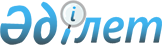 Ақшоқы ауылдық округі Қызылтау, Ақбауыр ауылдарында карантин іс-шараларын белгілеу туралыҚарағанды облысы Шет ауданы Ақшоқы ауылдық округінің әкімінің 2022 жылғы 22 маусымдағы № 22ө шешімі. Қазақстан Республикасының Әділет министрлігінде 2022 жылғы 27 маусымда № 28621 болып тіркелді
      Қазақстан Республикасының "Ветеринария туралы" Заңының 10-1-бабы, 7) тармақшасына және "Қазақстан Республикасы Ауыл шаруашылығы министрлігі Ветеринариялық бақылау және қадағалау комитетінің Шет аудандық аумақтық инспекциясы" мемлекеттік мекемесі басшысының 2022 жылғы 14 маусымдағы №06-08-02/184 ұсынысы негізінде, ШЕШТІМ:
      1. Ақшоқы ауылдық округі Қызылтау, Ақбауыр ауылдарында ірі қара малдан қарасан ауруының пайда болуына байланысты карантин іс-шаралары белгіленсін.
      2. Осы шешімнің орындалуын бақылауды өзіме қалдырамын.
      3. Осы шешім оның алғашқы ресми жарияланған күнінен бастап кейін қолданысқа еңгізіледі.
					© 2012. Қазақстан Республикасы Әділет министрлігінің «Қазақстан Республикасының Заңнама және құқықтық ақпарат институты» ШЖҚ РМК
				
      Ақшоқы ауылдық округінің әкімі

Р. Абенова
